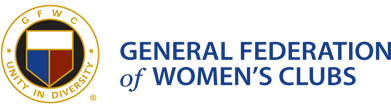 Press ReleaseContact Mary Lou Poirier gloupoirier@gmail.com or 410-871-9102.April 4, 2016.  New art exhibit opens at Carroll Nonprofit Center. GFWC Woman’s Club of Westminster, Inc. through its Arts Community Service Program, co-chaired by Barbara Humbert and Clare Berent, in partnership with the Carroll Nonprofit Center located at 255 Clifton Blvd, Westminster, MD, announces the opening of the latest in an ongoing series of exhibits featuring local artists working in various media.  The exhibits are hung in the first floor meeting rooms at theNonprofit Center and viewed by the many groups using these rooms. This exhibit titled Flurry of Artists, runs from April 4 to July 1, 2016, and features the photography of Jaclyn Mathios-Jones, Andrew Aughenbaugh , Charles Baker and Mary Anne Baker; watercolors by Libby Cain and Renee Bauer-Wolf; oils by Mary Anne Baker and Merelie R. Weaver; and mixed media illustrations by John KachikThe exhibits which feature the work of local artists are mounted four times a year and can be seen by the public when the meeting rooms are not in use.  For viewing availability call 410-871-9030.  This is an impressive show and a great opportunity to view and purchase original works of art.  Most artworks are for sale and anyone interested in purchasing one can contact the artist directly through the contact information on the exhibit tag attached to each work.  GFWC Woman’s Club of Westminster, Inc. is a member of the General Federation of Women’s Clubs (GFWC), a nonprofit organization that brings together local women’s clubs in a collective effort to strengthen communities and enhance the lives of others through volunteer service. The GFWC Arts Community Service Program encourages members to promote and support arts activities in all communities.  For more information, contact Mary Lou Poirier at gloupoirier@gmail.com. Visit our website at www.gfwcmd.org/clubs/western/westminster_womans.html.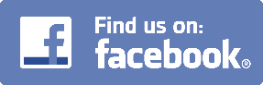 #  #  #